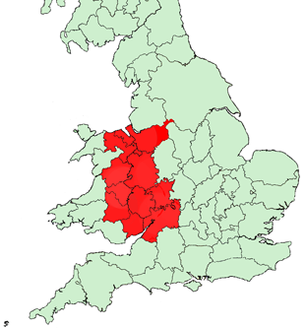 What are these earldoms called?Give three examples of these earldoms.Below, identify three reasons why these earldoms were created by William.